Генеральная Ассамблея ВОИССорок девятая (23-я очередная) сессияЖенева, 2–11 октября 2017 г.вклад различных органов ВОИС в выполнение соответствующих рекомендаций Повестки дня в области развития Документ подготовлен Секретариатом1.	На совей тридцать девятой (20-й внеочередной) сессии, проходившей 20-29 сентября 2010 г., Генеральная Ассамблея Всемирной организации интеллектуальной собственности (ВОИС), одобрила «Механизмы координации, мониторинга и оценки и порядок отчетности», содержащийся в приложении II к документу WO/GA/39/7, озаглавленному «Отчет Комитета по развитию и интеллектуальной собственности (КРИС)».  2.	Одобренные механизмы координации, мониторинга и оценки и порядок отчетности, в частности, гласили:«Поручить соответствующим органам ВОИС включать в их ежегодный отчет Ассамблеям описание их вклада в реализацию соответствующих рекомендаций Повестки дня в области развития.  Генеральная Ассамблея направляет эти отчеты КРИС для обсуждения в рамках первого существенного пункта его повестки дня.  Генеральная Ассамблея может обратиться к председателям соответствующих органов ВОИС с просьбой предоставить ей в отношении отчета любую информацию или пояснения, которые могут потребоваться».3.	В период после сорок восьмой (26-й внеочередной) сессии Генеральной Ассамблеи ВОИС обсуждение своего вклада в выполнение рекомендаций Повестки дня в области развития провел Межправительственный комитет по интеллектуальной собственности, генетическим ресурсам, традиционным знаниям и фольклору (МКГР), как указано в пунктах 13 и 14 документа WO/GA/49/11 «Отчет о работе Межправительственного комитета по интеллектуальной собственности, генетическим ресурсам, традиционным знаниям и фольклору (МКГР)».4.	Генеральной Ассамблее ВОИС предлагается: принять к сведению информацию, содержащуюся в документе «Вклад различных органов ВОИС в выполнение соответствующих рекомендаций Повестки дня в области развития» (документ WO/GA/49/16);  инаправить в КРИС упомянутый в этом документе отчет.[Конец документа]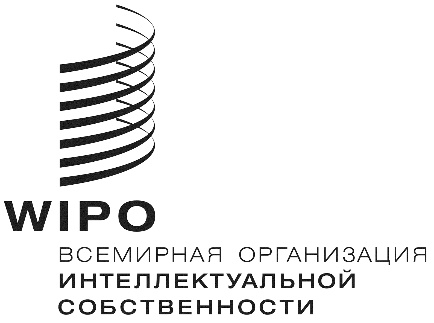 RWO/GA/49/16WO/GA/49/16WO/GA/49/16ОРИГИНАЛ: английский ОРИГИНАЛ: английский ОРИГИНАЛ: английский дата:  2 августа 2017 г. дата:  2 августа 2017 г. дата:  2 августа 2017 г. 